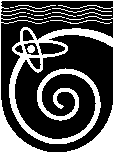           АДМИНИСТРАЦИЯг. ПРОТВИНО отдел образования  . Протвино, Московская обл. ул. Ленина, 5, к.403. тел/факс. (4967) 34-16-65                     E-mail: obraz-protvino@mail.ru                 07.09.2015 г.    №          889            О проведении конкурса «Лучший по профессии 	                   в сфере образования»       В соответствии с письмом Министерства образования Московской области от  02.09.2015 № 11502/04н «О проведении конкурса «Лучший по профессии» в сфере образования » отдел образования города Протвино сообщает, что в соответствии с постановлением Губернатора Московской области от 17.08.2015 № 352 - ПГ «Об учреждении премии Губернатора Московской области «Лучший по профессии» в сфере образования» (далее - постановление) объявляет о проведении в Московской области конкурсного отбора претендентов на присуждение премии Губернатора Московской области «Лучший по профессии» в сфере образования в 2015 году (далее - премия Губернатора Московской области).Постановлением учреждены 20 (двадцать) ежегодных премии Губернатора Московской области в размере 300 000 рублей каждая, определены условия и порядок конкурсного отбора.Участниками конкурсного отбора являются руководители и педагогические работники государственных образовательных организаций Московской области. Конкурсный отбор проводится в три этапа:I этап (в образовательной организации): с 01 сентября по 21 сентября 2015 года;II этап (муниципальный): с 22 сентября по 04 октября 2015 года;III этап (региональный): с 05 октября но 23 октября 2015 года.С текстом постановления можно ознакомиться на официальном сайте Министерства образования Московской области в разделе «Документы//Нормативные документы//Наградные материалы». Материалы в соответствии с положением о конкурсе «Лучший по профессии» (Приложение – электронная почта) необходимо представить в срок 21.09.2015 г.Приложение: 12 листовНачальник отдела образования				Е.В. БоровенкоИсп. Фирсова Л.К.74-49-39